TENANCY AGREEMENT FOR STUDENT ACCOMMODATION – ACADEMIC YEAR ........... / ...........ⓘ Complete the text, check the applicable boxes; all alterations must be initialled by the parties.LANDLORD Natural person: name: 	 first names:	living in (main place of residence) street:	no.:	postal code: 	 municipality: 	 place and date of birth: 		national number: 	 Partnership: name: 	 company registration no.:	with head office in: 	no.: 	postal code: 	municipality: 	, in this matter legally represented by: name: 	first names: 	 capacity:	Obligatory: e-mail: 	 telephone:	TENANT(S)  name: 	first names: 	living in (main place of residence) street	no.:	 postal code:	municipality: 	country: 	e-mail:	telephone:	place and date of birth:	national or identity card no.: 	institution of higher education:	 degree programme and programme year:	student card no.:	IBAN: 	BIC:	name: 	first names: 	living in (main place of residence) street	no.:	 postal code:	municipality: 	country: 	e-mail:	telephone:	place and date of birth:	national or identity card no.: 	institution of higher education:	 degree programme and programme year:	student card no.:	IBAN: 	BIC:	have agreed to the following:PART 1: IDENTIFICATION OF THE RENTED PROPERTY, FINANCIAL AGREEMENTArt. 1. Identification of the propertyThe landlord lets out: a student room 	 a studio	 a flat  furnished  unfurnishedto be occupied by maximum:  1 person  ......... persons, situated at the following address: street:	no:	postal code: ..................... municipality: 		at the  front  back of the building,on the ........... floor, with room number 	Art. 2. Applicable rental regimeThe lease shall be tenancy agreement is governed by Title XI Residential Leases, Chapter II of the Brussels Housing Code, supplemented by the Common Tenancy Law. Title XI Residential Leases, Chapters III and IV of the Brussels Housing Code are expressly excluded. The tenant declares that the accommodation will be used for study purposes only and that he will not have his main place of residence in the aforementioned accommodation, which is explicitly forbidden, barring the landlord’s written approval and if the tenant can prove a particular interest. In that case, the landlord and the tenant declare Title XI Residential Leases, Chapter III Article 255 of the Brussels Housing Code are not to be applicable. The tenant is assumed to have viewed the accommodation beforehand.When this contract is signed, the tenant will provide a certificate of regular registration at an institution which provides secondary or higher education, or the central board of examiners, and this for the entire duration of this rental agreement or at least for a considerable period of it. In case the rent will be renewed (Article 5), a new certificate will be handed over to the landlord ultimately one month before the renewal. The tenant who does not possess a certificate as described in the previous paragraph will have to provide a copy of his application or a sworn statement that he will file such an application. In this case, the tenant will provide to the landlord a certificate of regular registration at an institution which provides secondary or higher education, or the central board of examiners within two months of the commencement of this rent or the renewal as provided by Art. 5.The tenant must be a registered student of one of Brik or PLE’s partner institutions and the landlord must be registered as a homeowner on MyKot.be.Art. 3. Inventory checkDuring the first 14 days of the actual occupation of the housing unit, an extensive description of the condition of the accommodation must be drawn up, with both parties present and at shared expense. The same must be done at the end of the tenancy. When no such description of the condition of the accommodation could be drawn up as a result of an action by, or of negligence of the tenant, it is assumed that the accommodation was in good condition when the tenant took up residency there.This description will also provide the individual meters for the rented property (both the number of the meter as the meter reading).Art. 4. Duration + definition of a rental monthThe rental period is ...................... rental months (maximum 12 months). This period begins on: ............................. and ends on 	A rental month begins on the ................. of the calendar month and ends on the .................. of the following calendar month.Art. 5. The end of the tenancy agreementThis rental agreement will end by operation of law on the date provided by Article 4, without notification of default being required. Unless otherwise agreed, the tenant must completely vacate the accommodation by that time, clean it and personally return the keys to the landlord. When a new agreement with the same student is concluded, both parties decide in mutual agreement to what extent the accommodation has to be vacated. No tacit renewal is possible. The keys must always be returned to the landlord upon termination of the rental period. If the parties do not arrange to meet so that the keys can be returned in person, the tenant must send them to the landlord by registered mail on the day the tenancy agreement expires, at the latest.The conditions for premature termination of this contract are stated in Art. 19.Art. 6. Composition of the rentThe total rent of this tenancy agreement is € .................................. or 
€ .......................... a month. In accordance with Article 218, §1, 4°bis Brussels Housing Code, the reference rent must be mentioned. Reference rents can be found on the following website: https://huurprijzen.brussels. For rooms of less than 18 m2 , no reference rent can be found.This amount does NOT cover:the fixed monthly costs: € ........................the energy consumption which is charged at cost to the individual tenant. For this, a monthly advance of € ........................is charged. Upon termination of the tenancy agreement – and if necessary at an earlier moment – the landlord must provide a detailed breakdown of costs. Meters (gas, water, electricity):☐ present☐ not presentIn case there are individual meters, their identification-numbers are:	(gas);	(water); 	(electricity).the taxes and duties, in particular the municipal tax on furnished residences and/or the municipal tax on second residences. The levy will:☐ not be charged to the tenant. ☐ be fully charged to the tenant ☐ be charged to the tenant based on the term of the rental via;☐ a one-off fixed amount, to be paid at the start of the rental:  € …………………….. ☐ a fixed amount per month: € ………………………..The property tax may not be charged to the tenant.other: ..........................................................The rent can be adapted, once a year on the date of the anniversary of the rent, to the general cost of living. This under the conditions provided by Article 1728bis of the Civil Code. This indexation can only be demanded once the party who wishes to adjust the rent, has informed the other party of his intent by letter. The indexation can only work retroactively for the three months preceding the one in which the written demand of indexation has been made.Art. 7. Method of payment – default of paymentThe rent, viz. € ................................ is deposited monthly, within the first five calendar days after the start of the rental month, at the latest, into the IBAN: 	BIC: 	In the name of	In case of non-payment of rent, costs or charges, a yearly interest of 7% will be charged by right and without prior notification of default from the 15th day after the due date. A written reminder (extra cost: € 15) will be sent after 15 days arrears.Art. 8. DepositThe deposit is the equivalent of:  1 month’s rent  2 months’ rent  no deposit.Within 7 working days after signing the tenancy agreement, the tenant will pay the deposit of € .......................................................... by: depositing the amount due into an individualized and frozen bank account of a financial institution, in the tenant’s name. depositing the amount due into a bank account of a financial institution, belonging to the landlord.IBAN: ................................................................. BIC ................................ pay the landlord with acknowledgement of receipt.The deposit can never be considered as a payment of rent by the tenant and can only be used to reimburse damages to the rented property caused by the tenant or a third party granted access to the accommodation by the tenant. Damage due to normal use, wear and tear or age will not be charged to the tenant. The deposit will be refunded within 2 months after the termination of the tenancy agreement, at the latest, if all conditions of this agreement have been met and after full settlement of all outstanding amounts due, by means of a deposit into the bank account(s) mentioned above.PART 2: GENERAL TERMS AND CONDITIONS2.1.	OBLIGATIONS OF THE LANDLORDArt. 9. Basic obligations with regard to safety, health and amenitiesThe landlord declares  to adhere to the regulations of the Brussels Housing Code. It is hereby emphasised that Title XI Residential Leases, Chapters III IV do not apply to the present lease.Art. 10. Maintenance and repairsIn accordance with the relevant legal provisions, all technical maintenance and repairs are the responsibility of the landlord. The tenant must immediately, in writing, notify the landlord of any damages or defects requiring repairs. The landlord undertakes to have the repairs carried out as soon as possible. The landlord can carry out small maintenance jobs in the accommodation or have them carried out. For major repairs, a suitable moment is to be decided upon in consultation with the tenant(s). The landlord will, however, carry out no repairs during the revision or the examination periods, with the exception of urgent repairs. All requested alterations or renovations have to be clearly described.Art. 11. Quiet enjoymentDuring the term of the agreement, the tenant has the property uninterruptedly at his disposal. The landlord undertakes to ensure the quiet enjoyment of the accommodation. He is only allowed access to the rented property for reasons of hygiene, safety, technical maintenance, re-letting or in case of circumstances beyond one’s control.Art. 12. InsurancesThe landlord must adequately insure the building against the risks of fire, electrical damage, explosions, water damage, storm damage, lightning strikes, attacks and neighbour nuisance, with a waiver of subrogation in favour of the tenant.Art. 13. RegistrationThe landlord will take the necessary measures in order to register this contract within two months.2.2.	OBLIGATIONS OF THE TENANTArt. 14. Sublease and transfer of tenancySubletting the accommodation, placing it at the disposal of others or transfers of tenancy are prohibited without the landlord’s written permission. All forms of trade or industry or professional activities are also explicitly forbidden and can only be permitted after the landlord’s written agreement. In particular must the tenancy agreement under no circumstances become subject to Commercial Tenancy Law. If the landlord were to be taxed because of the fact that the tenant uses the rented property for professional purposes, this taxation will be exclusively paid by the tenant.Art. 15. Quiet enjoymentThe tenant is not allowed to keep animals in the rented property or to let animals stay there.Both parties, as well as third parties to whom they may have granted access, must refrain from any activities that might disturb the peace and quiet of the other occupants of the building or neighbours.Art. 16. Damages and depreciationThe tenant is responsible for all damages or depreciation caused by himself or by a third party to whom he allowed access to the accommodation. The tenant must also take the necessary precautions to prevent frost damage in the accommodation. It is the landlord’s responsibility to protect all installations from frost damage. With the exception of repairs at the expense of the landlord, normal use, maintenance or wear and tear, the tenants are supposed to be jointly liable for all damages inflicted on the communal areas and safety installations, when the individual(s) responsible for the damage is/are unknown.Art. 17. Insurance of the contentsThe tenant will insure his personal contentsagainst all risks deemed necessary by him, at his own expense, with a waiver of recourse in favour of the landlord. It may be possible to have the tenant’s parents’ fire insurance policy cover this risk.PART 3: POSSIBILITIES OF TERMINATING THE TENANCY AGREEMENTArt. 18. Judicial annulmentThe landlord and the tenant explicitly agree that the following situations, at least, are to be considered serious shortcomings by the tenant, and that they are such that they would justify the landlord’s possible claim for the judicial annulment of the present agreement at the expense of the tenant:serious reasons due to the behaviour of the tenant as a result of which the original purpose of the accommodation as a place for study risks being compromised;arrears of monthly rent and/or monthly charges of at least 2 months;failure to pay the rent deposit on time.The re-letting fee which is then due consists of 3 months’ net rent (rent without the costs and charges).Art. 19. Early terminationThe rent concluded for a period of less than three months cannot be terminated early. If the rent is concluded for a period of more than three months, the tenant can terminate the rent at all times, through a termination notice of two months in the following cases: upon termination of his studies on presentation of a certificate from the educational institution;in the event of the death of one of the parents or another person responsible for the maintenance of the tenant, on presentation of a supporting document. In this case, he will not owe any compensation to the landlord.The tenant can also terminate the contract before the commencement of the rent, provided by Article 4, this under the condition there are just motives and the notice has been sent at least one month before the commencement. In this case, a compensation of one month of rent will be paid to the landlord. The termination takes effect on the first day of the calendar month following the month in which notice was served.Notice must in all cases be sent by registered letter. When the tenant dies and the rent and/or costs remain unpaid for a period of two months afterwards, the landlord can consider the tenancy to be terminated without any notice nor compensation.Art. 20. Prior attempt at reconciliationEach dispute with regard to the interpretation, the execution or the termination of this tenancy agreement can be submitted to info@mykot.be, at the request of one of the parties involved, prior to bringing the case before the court. The services of Brik vzw and PLE asbl, depending on the registration of the tenant, a Dutch-speaking or French-speaking higher education institution, will formulate a proposal to reconcile both parties as soon as possible. The parties retain the initiative to take further steps, if necessary legal ones. Only Belgian law applies and only the courts of the judicial district of Brussels are competent.Art. 21. Final provisionsThis tenancy agreement can also be complemented by health and safety regulations that have previously been communicated to the tenant. In that case, the tenant must adhere to these regulations. Both parties must subscribe these regulations and the signed copies must be attached to all copies of the tenancy agreement. Their content may under no circumstances be contrary to or detract from the stipulations in the tenancy agreement.The tenant declares that the landlord has informed him that further explanation concerning the legal framework provided by the Brussels Government can be found on the website of MyKot (http://www.mykot.be/annexart218), this in accordance with Article 218, §5 Brussels Housing Code. Therefore, the tenant confirms explicitly that he does not request a printed version of this text.Drawn up in ................................................................................ on .................................................... in ........ copies. Each party acknowledges receipt of one copy and one will be used for the registration.THE TENANT(S):										THE LANDLORD :IMPORTANT: Each copy of this agreement must be separately signed by both parties. 
This agreement is entered into on the basis of a model contract, made available via MyKot, a joint initiative of Brik – Student in Brussel vzw (Brik) and Plateforme logement étudiant asbl (PLE). The intervention of Brik and PLE is exclusively limited to making the present model contract available, and to their possible role in the context of a preceding attempt at reconciliation between tenant and landlord. Brik and PLE are otherwise in no way a part of the contractual bond entered into by the tenant and the landlord, or in any way involved in establishing that contractual relationship. Brik and PLE emphasize that they cannot guarantee and cannot be held responsible for the housing quality of the student accommodation in question, nor for their conformity to and adherence to the relevant legislation. This is exclusively the responsibility of the landlord.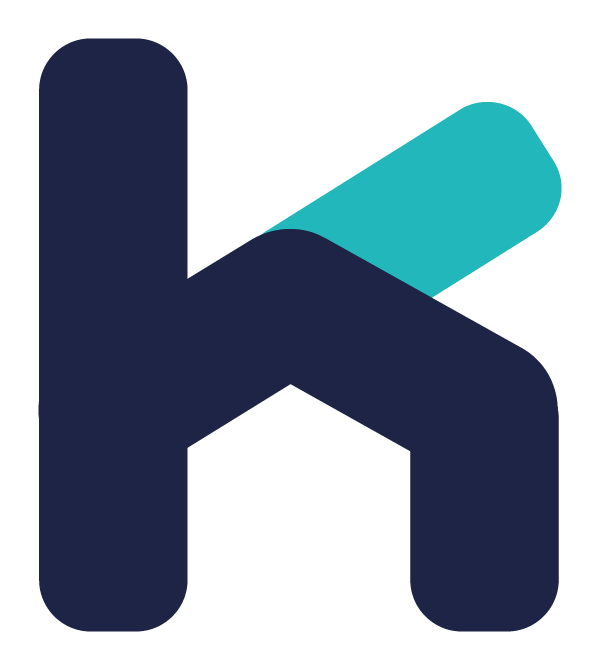 